КАРАР                                                                                                 ПОСТАНОВЛЕНИЕ «18»  декабрь 2019 й.                             № 160		«18» декабря 2019 г.
Об организации общественного контроля на территории сельского поселения Казанский  сельсовет за обеспечением первичных мер пожарной безопасности и соблюдением требований пожарной безопасностиВ соответствии с Конституцией Российской Федерации, Федеральным Законом № 69 ФЗ от 21 декабря 1994 «О пожарной безопасности», Федеральным законом № 131 ФЗ от 06 октября 2003 года «Об общих принципах организации местного самоуправления в Российской Федерации», Федеральным Законом  № 212 ФЗ от 21.07.2014 «Об основах общественного контроля» (в редакции  от 27 декабря 2018 года), Законом  Республики Башкортостан от 30 ноября 2005 года № 243-з «О пожарной безопасности» (в редакции от 31.10.2016)  в целях организации и осуществления первичных мер пожарной безопасности и соблюдением требований пожарной безопасности на территории муниципального образования сельского поселения Казанский сельсоветПОСТАНОВЛЯЮ:Утвердить Положение об организации общественного контроля за обеспечением первичных мер пожарной безопасности и соблюдением требований пожарной безопасности на территории сельского поселения Казанский  сельсовет (приложение № 1), утвердить состав общественного контроля инспекторов  (приложение № 2), утвердить удостоверение об общественном инспекторе пожарной безопасности (приложение № 3)2. Разместить данное постановление на официальном сайте администрации  Казанский  сельсовет в сети «Интернет».3. Настоящее постановление вступает в силу со дня обнародования.4. Контроль за исполнением настоящего Постановления оставляю за собой.
Глава сельского поселения			                                     В.Ф.Юмагузин
Приложение № 1 
к постановлению администрации
муниципального образования
сельского поселения Казанский сельсоветот «18» декабря  2019 г. №160
ПОЛОЖЕНИЕ
об организации общественного контроля за обеспечением первичных мер и соблюдением требований пожарной безопасности на территории муниципального образования на территории сельского поселения Казанский сельсовет1. Настоящее положение разработано в соответствии с Конституцией Российской Федерации, Федеральным Законом № 69 ФЗ от 21 декабря 1994 «О пожарной безопасности», Федеральным законом № 131 ФЗ от 06 октября 2003 года «Об общих принципах организации местного самоуправления в Российской Федерации», Федеральным Законом  № 212 ФЗ от 21.07.2014 «Об основах общественного контроля» (в редакции  от 27 декабря 2018 года), Законом  Республики Башкортостан от 30 ноября 2005 года № 243-з «О пожарной безопасности» (в редакции от 31.10.2016) и регулирует вопросы организации работы по осуществлению общественного контроля за обеспечением первичных мер и соблюдением требований пожарной безопасности.2. Для целей настоящего положения используются следующие понятия:пожарная безопасность - состояние защищенности личности, имущества и общества от пожаров;требования пожарной безопасности - специальные условия социального и (или) технического характера, установленные в целях обеспечения пожарной безопасности законодательством Российской Федерации, нормативными документами или уполномоченным государственным органом;нарушение требований пожарной безопасности - невыполнение или ненадлежащее выполнение требований пожарной безопасности;первичные меры пожарной безопасности - реализация принятых в установленном порядке норм и правил по предотвращению пожаров, спасению людей и имущества от пожаров, являющихся частью комплекса мероприятий по организации пожаротушения;противопожарный режим - правила поведения людей, порядок организации производства и (или) содержания помещений (территорий), обеспечивающие предупреждение нарушений требований безопасности и тушение пожаров;меры пожарной безопасности - действия по обеспечению пожарной безопасности, в том числе по выполнению требований пожарной безопасности;профилактика пожаров - совокупность превентивных мер, направленных на исключение возможности возникновения пожаров и ограничение их последствий;добровольная пожарная охрана - форма участия граждан в обеспечении первичных мер пожарной безопасности;общественный контроль за соблюдением требований пожарной безопасности - работа по профилактике пожаров путем осуществления гражданами контроля за обеспечением первичных мер пожарной безопасности и соблюдением требований пожарной безопасности в поселении;социально - значимые работы – это работы, не требующие специальной профессиональной подготовки в целях решения отдельных вопросов местного значения и осуществляются на добровольной и безвозмездной основе.3.Общественный контроль за обеспечением первичных мер и соблюдением требований пожарной безопасности в поселении является формой участия граждан в добровольной пожарной охране.4. Общественный контроль в сельском поселении  Казанский сельсовет осуществляется в порядке проведения гражданами контроля за обеспечением первичных мер пожарной безопасности и соблюдением требований пожарной безопасности в поселении.5. Гражданами, осуществляющими общественный контроль за обеспечением первичных мер пожарной безопасности и соблюдением требований пожарной безопасности, могут являться жители, обладающие избирательным правом, разделяющие цели и задачи, определенные настоящим положением, достигшие 25-летнего возраста, способные по своим деловым, моральным качествам и состоянию здоровья выполнять поставленные задачи.6. Граждане, осуществляющие общественный контроль за обеспечением первичных мер пожарной безопасности и соблюдением требований пожарной безопасности наделяются статусом общественных инспекторов пожарной безопасности на территории сельского поселения Казанский сельсовет, полномочия которых подтверждается удостоверением установленного образца, заверенного руководителем администрации сельского поселения Казанский сельсовет.7. Работы по осуществлению общественного контроля за обеспечением первичных мер пожарной безопасности и соблюдением требований пожарной безопасности проводятся гражданами на добровольной основе по договоренности с администрацией сельского поселения Казанский. сельсовет, в свободное от основной работы или учебы время на безвозмездной основе не чаще одного раза в три месяца.Продолжительность работ не может составлять более четырех часов подряд.8. Для осуществления общественного контроля за обеспечением первичных мер пожарной безопасности и соблюдением требований пожарной безопасности из числа работников администрации сельского поселения  Казанский сельсовет назначается лицо, ответственное за организацию такой работы.9. Работы по осуществлению общественного контроля за обеспечением первичных мер пожарной безопасности и соблюдением требований пожарной безопасности включают в себя:- контроль за соблюдением требований пожарной безопасности гражданами и хозяйствующими субъектами в сельском поселении Казанский сельсовет и на объектах собственности сельского поселения;- подготовку предложений гражданам, руководителям объектов независимо от формы собственности, и иным должностным лицам об устранении нарушений требований пожарной безопасности;- подготовку предложений в адрес руководителя администрации сельского поселения Казанский сельсовет о передаче материалов по фактам нарушений требований пожарной безопасности в территориальный орган государственного пожарного надзора;- подготовку предложений руководителю администрации сельского поселения Казанский  сельсовет по реализации мер пожарной безопасности в границах поселения;- проведение противопожарной пропаганды в поселении путем бесед о мерах пожарной безопасности, выступлений на сходах граждан с доведением до населения требований пожарной безопасности и данных об оперативной обстановке с пожарами, распространения среди населения листовок, наглядной агитации и литературы противопожарной направленности;- доведение до населения решений администрации сельского поселения Казанский  сельсовет, касающихся вопросов обеспечения пожарной безопасности.10. Работы по профилактике пожаров путем проведения общественного контроля за обеспечением первичных мер пожарной безопасности и соблюдением требований пожарной безопасности проводятся на основании планов-заданий, выдаваемых администрацией сельского поселения  Казанский сельсовет, с представлением отчета о проделанной работе, а также по мере необходимости, при обращении граждан, проживающих в поселении, либо при выявлении на территории населенного пункта нарушений требований пожарной безопасности.11. Обучение лица из числа работников администрации сельского поселения и общественных инспекторов пожарной безопасности, проводится за счет трансфертных средств бюджета сельского поселения  Казанский  сельсовет на основании Постановления Правительства РБ от 11.03.12 № 67 «Об утверждении порядка предоставления трансфертов администрациям муниципальных районов Республики Башкортостан для финансирования мероприятий по благоустройству территорий населенных пунктов, осуществлению дорожной деятельности и обеспечению пожарной безопасности в границах сельских поселений». Обучение осуществляется в специализированных организациях, имеющих лицензию на соответствующий вид деятельности, по программам пожарно-технического минимума для лиц, ответственных за пожарную безопасность, и лиц, обучающих население мерам пожарной безопасности.12. Контроль за обучением общественных инспекторов  пожарной безопасности, проводится ответственным за проведение муниципального контроля за обеспечением первичных мер пожарной безопасности и соблюдением требований пожарной безопасности на территории сельского поселения  Казанский сельсовет.13. При подготовке информации о фактах нарушения требований пожарной безопасности, направляемой в территориальный орган государственного пожарного надзора для принятия соответствующих мер, к информации должны прилагаться:- копии ранее направленных предложений об устранении нарушений требований пожарной безопасности в адрес граждан, руководителей объектов, находящихся в собственности сельского поселения, и иных должностных лиц;- акт, составленный по фактам выявленных нарушений требований пожарной безопасности, подписанный общественным инспектором пожарной безопасности, осуществляющим общественный контроль, и должностным лицом, ответственным за проведение муниципального контроля за соблюдением требований пожарной безопасности;- при необходимости - выкопировки из генеральных планов и съемок населенных пунктов;- другая документация, необходимая для проведения проверки.14. Предложения об устранении нарушений требований пожарной безопасности в адрес граждан, а так же руководителей объектов, находящихся в собственности сельского поселения, и иных должностных лиц вручаются или направляются по почте в форме писем, подписываемых руководителем администрации сельского поселения Казанский сельсовет. 15. Предложения в адрес руководителей объектов, не являющихся собственностью сельского поселения, направляются в случаях, если допущенные ими нарушения требований пожарной безопасности влияют на пожарную безопасность населенного пункта в целом или объекта, находящегося в собственности сельского поселения.16. Проведение общественного контроля за обеспечением первичных мер пожарной безопасности и соблюдением требований пожарной безопасности в частных жилых домах и квартирах, находящихся в собственности граждан, осуществляется при согласии собственника на проведение указанного контроля.17. Настоящее положение обсуждено и одобрено на общем сходе граждан сельского поселения  Казанский сельсовет.18. Общее руководство деятельностью по осуществлению общественного   контроля за обеспечением первичных мер пожарной безопасности и соблюдением требований пожарной безопасности осуществляется руководителем администрации сельского поселения Казанский  сельсовет.Приложение № 2 
к постановлению администрации
муниципального образования
сельского поселения Казанский сельсоветот «18» декабря  2019 г. №160Состав  общественного контроля за обеспечением первичных мер пожарной безопасности на территории сельского поселенияс.Казанка – библиотекарь с.Казанка Калашникова Ирина Тимуровна;д.Фань Нигматуллин Рауф Денисламович; д. Малоаккулаево -  Гареева Зиля Факиловна; Староста д.Староаккулаево  - Ганеев Октябрь НазмутдиновичПриложение № 3 
к постановлению администрации
муниципального образования
сельского поселения Казанский сельсоветот «18 декабря» 2019 г. №160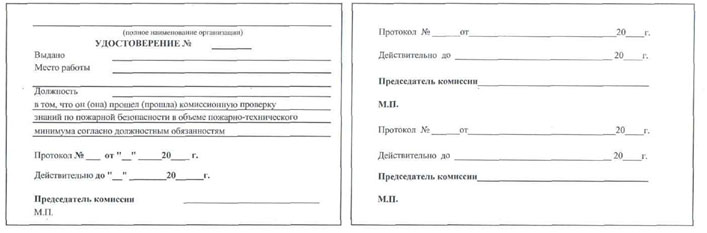 ӘЛШӘЙ РАЙОНЫМУНИЦИПАЛЬ РАЙОНЫНЫҢКАЗАНКА АУЫЛ СОВЕТЫАУЫЛ БИЛӘМӘҺЕХАКИМИЭТЕБАШҡОРТОСТАН РЕСПУБЛИКАҺЫУзяк урамы, 60 а, Казанка ауылы,  Әлшәй районы,Башкортостан Республикаһы, 452111,телефон/факс  8(34754)3-73-12e-mail: kaz_alsh@mail.ruhttp:/kazan.spalshey.ruИНН 0202001303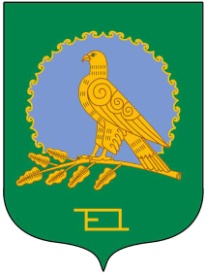 АДМИНИСТРАЦИЯ СЕЛЬСКОГОПОСЕЛЕНИЯКАЗАНСКИЙ СЕЛЬСОВЕТМУНИЦИПАЛЬНОГО РАЙОНААЛЬШЕЕВСКИЙ РАЙОНРЕСПУБЛИКИ БАШКОРТОСТАНул.Центральная, 60 а, село КазанкаАльшеевский район,Республика Башкортостан, 452111телефон/факс  8(34754)3-73-12e-mail: kaz_alsh@mail.ruhttp://kazan.spalshey.ruОГРН 1020201728030